ޚާއްސަ އެންގުންތައް:ކޯޓުގައި ހިނގަމުންދާ މައްސަލައެއްގެ ޝަރީޢަތުގެ މަޖިލީހުގައި ރެކޯޑުކޮށްފައިވާ ރެކޯޑިންގ އަޑުއެހުމަށް ނުވަތަ ލިޔެފައިވާ ބަޔާނެއް ބެލުމަށް ނުވަތަ ބަޔާނެއްގެ ކޮޕީ ހެދުމަށް އެދެވޭނީ ދައުލަތުން ނުވަތަ ދަޢުވާލިބޭ ފަރާތުންނެވެ. މިފަދަ ބަޔާނެއް ދެވަނަ ފަރާތަކާ ޙިއްސާ ކޮށްފިނަމަ، އެމައްސަލަ ބަލައި ފިޔަވަޅު އެޅުމުގެ އިޚްތިޔާރު ކޯޓަށް ލިބިގެން ވެއެވެ.އާންމުކޮށް ހުޅުވާލެވިގެން ބާއްވާ ޝަރީޢަތްތަކުގެ ތެރެއިން ޙުކުމްކޮށް ނިމިފައިވާ މައްސަލަތަކުގެ ރެކޯޑިންގ އަޑުއެހުމަށް ނުވަތަ ބަޔާނެއް ބެލުމަށް ނުވަތަ ބަޔާނެއްގެ ކޮޕީ ނެގުމަށް މައްސަލައާ ގުޅުންހުރި ފަރާތްތަކަށް އެދެވިދާނެއެވެ.ޝަރީޢަތުން ނަގާފައިވާ ބަޔާނެއްގެ ކޮޕީ ދޫކުރެވޭނީ ދޫކުރާ ކޮންމެ ޞަފްޙާއަކަށް -/5 (ފަހެއް) ރުފިޔާގެ މަގުން ފީނެގުމަށްފަހުއެވެ.ޝަރީޢަތުގައި ނަގާފައިވާ ރެކޯޑިންގ އަޑުއެހުމުގެ ފުރުޞަތު ދެވޭނީ އަންނަނިވި ގޮތުގެމަތިން ފީއެއް ނެގުމަށްފަހުގައެވެ. 15 މިނެޓަށްވުރެ ކުރު ރެކޯޑިންގއެއްނަމަ -/100 (ސަތޭކަ) ރުފިޔާ.15 މިނެޓަށްވުރެ އިތުރުވާ ކޮންމެ މިނެޓަކަށް -/10 (ދިހަ) ރުފިޔާ.	~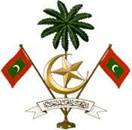 	~	~	~	~	~	~	~	~	~	~ފޯމު ނަންބަރު:145-L/RBF/2018/   ފޯމު ނަންބަރު:145-L/RBF/2018/   ކްރިމިނަލް ކޯޓްމާލެ،ދިވެހިރާއްޖެކްރިމިނަލް ކޯޓްމާލެ،ދިވެހިރާއްޖެކްރިމިނަލް ކޯޓްމާލެ،ދިވެހިރާއްޖެމައްސަލައަކާ ގުޅޭގޮތުން ރެކޯޑިންގ އަޑުއެހުމާއި ބަޔާން ބެލުމާއި ބަޔާނުގެ ކޮޕީ ހެއްދުމަށް އެދި ހުށަހަޅާ ފޯމުމައްސަލައަކާ ގުޅޭގޮތުން ރެކޯޑިންގ އަޑުއެހުމާއި ބަޔާން ބެލުމާއި ބަޔާނުގެ ކޮޕީ ހެއްދުމަށް އެދި ހުށަހަޅާ ފޯމުމައްސަލައަކާ ގުޅޭގޮތުން ރެކޯޑިންގ އަޑުއެހުމާއި ބަޔާން ބެލުމާއި ބަޔާނުގެ ކޮޕީ ހެއްދުމަށް އެދި ހުށަހަޅާ ފޯމުމައްސަލައަކާ ގުޅޭގޮތުން ރެކޯޑިންގ އަޑުއެހުމާއި ބަޔާން ބެލުމާއި ބަޔާނުގެ ކޮޕީ ހެއްދުމަށް އެދި ހުށަހަޅާ ފޯމުމައްސަލައަކާ ގުޅޭގޮތުން ރެކޯޑިންގ އަޑުއެހުމާއި ބަޔާން ބެލުމާއި ބަޔާނުގެ ކޮޕީ ހެއްދުމަށް އެދި ހުށަހަޅާ ފޯމުމައްސަލައަކާ ގުޅޭގޮތުން ރެކޯޑިންގ އަޑުއެހުމާއި ބަޔާން ބެލުމާއި ބަޔާނުގެ ކޮޕީ ހެއްދުމަށް އެދި ހުށަހަޅާ ފޯމުމައްސަލައަކާ ގުޅޭގޮތުން ރެކޯޑިންގ އަޑުއެހުމާއި ބަޔާން ބެލުމާއި ބަޔާނުގެ ކޮޕީ ހެއްދުމަށް އެދި ހުށަހަޅާ ފޯމުމައްސަލައަކާ ގުޅޭގޮތުން ރެކޯޑިންގ އަޑުއެހުމާއި ބަޔާން ބެލުމާއި ބަޔާނުގެ ކޮޕީ ހެއްދުމަށް އެދި ހުށަހަޅާ ފޯމުމައްސަލައަކާ ގުޅޭގޮތުން ރެކޯޑިންގ އަޑުއެހުމާއި ބަޔާން ބެލުމާއި ބަޔާނުގެ ކޮޕީ ހެއްދުމަށް އެދި ހުށަހަޅާ ފޯމުމައްސަލައަކާ ގުޅޭގޮތުން ރެކޯޑިންގ އަޑުއެހުމާއި ބަޔާން ބެލުމާއި ބަޔާނުގެ ކޮޕީ ހެއްދުމަށް އެދި ހުށަހަޅާ ފޯމުމައްސަލައަކާ ގުޅޭގޮތުން ރެކޯޑިންގ އަޑުއެހުމާއި ބަޔާން ބެލުމާއި ބަޔާނުގެ ކޮޕީ ހެއްދުމަށް އެދި ހުށަހަޅާ ފޯމުއެދޭ ގޮތުގެ ތަފްޞީލުއެދޭ ގޮތުގެ ތަފްޞީލުއެދޭ ގޮތުގެ ތަފްޞީލުއެދޭ ގޮތުގެ ތަފްޞީލުއެދޭ ގޮތުގެ ތަފްޞީލުއެދޭ ގޮތުގެ ތަފްޞީލުއެދޭ ގޮތުގެ ތަފްޞީލުއެދޭ ގޮތުގެ ތަފްޞީލުއެދޭ ގޮތުގެ ތަފްޞީލުއެދޭ ގޮތުގެ ތަފްޞީލުއެދޭ ގޮތުގެ ތަފްޞީލުބަޔާނުގެ ކޮޕީ ހެއްދުމަށް ބަޔާނުގެ ކޮޕީ ހެއްދުމަށް ބަޔާން ބެލުމަށް ބަޔާން ބެލުމަށް ބަޔާން ބެލުމަށް ބަޔާން ބެލުމަށް ބަޔާން ބެލުމަށް ރެކޯޑިންގ އަޑުއެހުމަށް ރެކޯޑިންގ އަޑުއެހުމަށް ރެކޯޑިންގ އަޑުއެހުމަށް ރެކޯޑިންގ އަޑުއެހުމަށް ހުށަހަޅާ ފަރާތުގެ މަޢުލޫމާތުހުށަހަޅާ ފަރާތުގެ މަޢުލޫމާތުހުށަހަޅާ ފަރާތުގެ މަޢުލޫމާތުހުށަހަޅާ ފަރާތުގެ މަޢުލޫމާތުނަން/އިދާރާ:ނަން/އިދާރާ:ނަން/އިދާރާ:ނަން/އިދާރާ:ދާއިމީ އެޑްރެސް: ދާއިމީ އެޑްރެސް: ދާއިމީ އެޑްރެސް: ދާއިމީ އެޑްރެސް: މިހާރުއުޅޭ އެޑްރެސް: މިހާރުއުޅޭ އެޑްރެސް: މިހާރުއުޅޭ އެޑްރެސް: މިހާރުއުޅޭ އެޑްރެސް: އައި.ޑީ ކާޑު/ ޕާސްޕޯޓު ނަންބަރު:އައި.ޑީ ކާޑު/ ޕާސްޕޯޓު ނަންބަރު:އައި.ޑީ ކާޑު/ ޕާސްޕޯޓު ނަންބަރު:އައި.ޑީ ކާޑު/ ޕާސްޕޯޓު ނަންބަރު:ޢުމުރު:ޢުމުރު:ޢުމުރު:އުފަންވީ ތާރީޚް:އުފަންވީ ތާރީޚް:އުފަންވީ ތާރީޚް:އުފަންވީ ތާރީޚް:ގުޅޭނެ ނަންބަރު:ގުޅޭނެ ނަންބަރު:ގުޅޭނެ ނަންބަރު:ގުޅޭނެ ނަންބަރު:އެދޭ ހައިސިއްޔަތުއެދޭ ހައިސިއްޔަތުއެދޭ ހައިސިއްޔަތުއެދޭ ހައިސިއްޔަތުދަރިވަރުން: ދަރިވަރުން: ދަރިވަރުން: ޤާނޫނީ ވަކީލު ޤާނޫނީ ވަކީލު ޤާނޫނީ ވަކީލު ދަޢުވާލިބޭ ފަރާތް ދަޢުވާލިބޭ ފަރާތް ދަޢުވާލިބޭ ފަރާތް ދަޢުވާލިބޭ ފަރާތް ދައުލަތް: މައްސަލައާ ގުޅުންހުރި އެހެނިހެން ފަރާތެއް މައްސަލައާ ގުޅުންހުރި އެހެނިހެން ފަރާތެއް މައްސަލައާ ގުޅުންހުރި އެހެނިހެން ފަރާތެއް މައްސަލައާ ގުޅުންހުރި އެހެނިހެން ފަރާތެއް މައްސަލައާ ގުޅުންހުރި އެހެނިހެން ފަރާތެއް މައްސަލައާ ގުޅުންހުރި އެހެނިހެން ފަރާތެއް މައްސަލައާ ގުޅުންހުރި އެހެނިހެން ފަރާތެއް މައްސަލައާ ގުޅުންހުރި އެހެން ފަރާތެއްނަމަ ތަފްޞީލު:މައްސަލައާ ގުޅުންހުރި އެހެން ފަރާތެއްނަމަ ތަފްޞީލު:މައްސަލައާ ގުޅުންހުރި އެހެން ފަރާތެއްނަމަ ތަފްޞީލު:މައްސަލައާ ގުޅުންހުރި އެހެން ފަރާތެއްނަމަ ތަފްޞީލު:މައްސަލައާ ގުޅުންހުރި އެހެން ފަރާތެއްނަމަ ތަފްޞީލު:މައްސަލައާ ގުޅުންހުރި އެހެން ފަރާތެއްނަމަ ތަފްޞީލު:މައްސަލައާ ގުޅުންހުރި އެހެން ފަރާތެއްނަމަ ތަފްޞީލު:މައްސަލައާ ގުޅޭ މަޢުލޫމާތުމައްސަލައާ ގުޅޭ މަޢުލޫމާތުމައްސަލައާ ގުޅޭ މަޢުލޫމާތުމައްސަލައާ ގުޅޭ މަޢުލޫމާތުމައްސަލައާ ގުޅޭ މަޢުލޫމާތުމައްސަލައާ ގުޅޭ މަޢުލޫމާތުމައްސަލައާ ގުޅޭ މަޢުލޫމާތުމައްސަލައާ ގުޅޭ މަޢުލޫމާތުމައްސަލައާ ގުޅޭ މަޢުލޫމާތުމައްސަލައާ ގުޅޭ މަޢުލޫމާތުމައްސަލައާ ގުޅޭ މަޢުލޫމާތުހުށަހެޅުނު ތާރީޚް:ހުށަހެޅުނު ތާރީޚް:ހުށަހެޅުނު ތާރީޚް:ޤަޟިއްޔާ ނަންބަރު:ޤަޟިއްޔާ ނަންބަރު:ނިމުނު ތާރީޚް:ނިމުނު ތާރީޚް:ނިމުނު ތާރީޚް:ބާވަތް:ބާވަތް:ލިޔުންތަކާ ގުޅޭ މަޢުލޫމާތުލިޔުންތަކާ ގުޅޭ މަޢުލޫމާތުލިޔުންތަކާ ގުޅޭ މަޢުލޫމާތުލިޔުންތަކާ ގުޅޭ މަޢުލޫމާތުލިޔުންތަކާ ގުޅޭ މަޢުލޫމާތުލިޔުންތަކާ ގުޅޭ މަޢުލޫމާތުލިޔުންތަކާ ގުޅޭ މަޢުލޫމާތުލިޔުންތަކާ ގުޅޭ މަޢުލޫމާތުލިޔުންތަކާ ގުޅޭ މަޢުލޫމާތުލިޔުންތަކާ ގުޅޭ މަޢުލޫމާތުލިޔުންތަކާ ގުޅޭ މަޢުލޫމާތުއަޑުއަހަން ބޭނުންވާ ބަޔާން / ބަޔާންތައް:އަޑުއަހަން ބޭނުންވާ ބަޔާން / ބަޔާންތައް:އަޑުއަހަން ބޭނުންވާ ބަޔާން / ބަޔާންތައް:އަޑުއަހަން ބޭނުންވާ ބަޔާން / ބަޔާންތައް:އަޑުއަހަން ބޭނުންވާ ބަޔާން / ބަޔާންތައް:އަޑުއަހަން ބޭނުންވާ ބަޔާން / ބަޔާންތައް:އަޑުއަހަން ބޭނުންވާ ބަޔާން / ބަޔާންތައް:އަޑުއަހަން ބޭނުންވާ ބަޔާން / ބަޔާންތައް:އަޑުއަހަން ބޭނުންވާ ބަޔާން / ބަޔާންތައް:އަޑުއަހަން ބޭނުންވާ ބަޔާން / ބަޔާންތައް:އަޑުއަހަން ބޭނުންވާ ބަޔާން / ބަޔާންތައް:ބެލުމަށް ބޭނުންވާ ބަޔާން / ބަޔާންތައް:ބެލުމަށް ބޭނުންވާ ބަޔާން / ބަޔާންތައް:ބެލުމަށް ބޭނުންވާ ބަޔާން / ބަޔާންތައް:ބެލުމަށް ބޭނުންވާ ބަޔާން / ބަޔާންތައް:ބެލުމަށް ބޭނުންވާ ބަޔާން / ބަޔާންތައް:ބެލުމަށް ބޭނުންވާ ބަޔާން / ބަޔާންތައް:ބެލުމަށް ބޭނުންވާ ބަޔާން / ބަޔާންތައް:ބެލުމަށް ބޭނުންވާ ބަޔާން / ބަޔާންތައް:ބެލުމަށް ބޭނުންވާ ބަޔާން / ބަޔާންތައް:ބެލުމަށް ބޭނުންވާ ބަޔާން / ބަޔާންތައް:ބެލުމަށް ބޭނުންވާ ބަޔާން / ބަޔާންތައް:ކޮޕީ ހެއްދުމަށް ބޭނުންވާ ބަޔާން / ބަޔާންތައް:ކޮޕީ ހެއްދުމަށް ބޭނުންވާ ބަޔާން / ބަޔާންތައް:ކޮޕީ ހެއްދުމަށް ބޭނުންވާ ބަޔާން / ބަޔާންތައް:ކޮޕީ ހެއްދުމަށް ބޭނުންވާ ބަޔާން / ބަޔާންތައް:ކޮޕީ ހެއްދުމަށް ބޭނުންވާ ބަޔާން / ބަޔާންތައް:ކޮޕީ ހެއްދުމަށް ބޭނުންވާ ބަޔާން / ބަޔާންތައް:ކޮޕީ ހެއްދުމަށް ބޭނުންވާ ބަޔާން / ބަޔާންތައް:ކޮޕީ ހެއްދުމަށް ބޭނުންވާ ބަޔާން / ބަޔާންތައް:ކޮޕީ ހެއްދުމަށް ބޭނުންވާ ބަޔާން / ބަޔާންތައް:ކޮޕީ ހެއްދުމަށް ބޭނުންވާ ބަޔާން / ބަޔާންތައް:ކޮޕީ ހެއްދުމަށް ބޭނުންވާ ބަޔާން / ބަޔާންތައް:ސޮއި:ސޮއި:ނަން:ނަން:ތާރީޚް:ތާރީޚް: